T.CİZMİR KONAK KAYMAKAMLIĞIŞEHİT İDARİ ATAŞE ÇAĞLAR YÜCEL  MESLEKİ VE TEKNİK ANADOLU LİSESİ MÜDÜRLÜĞÜ2019-2023 STRATEJİK PLANI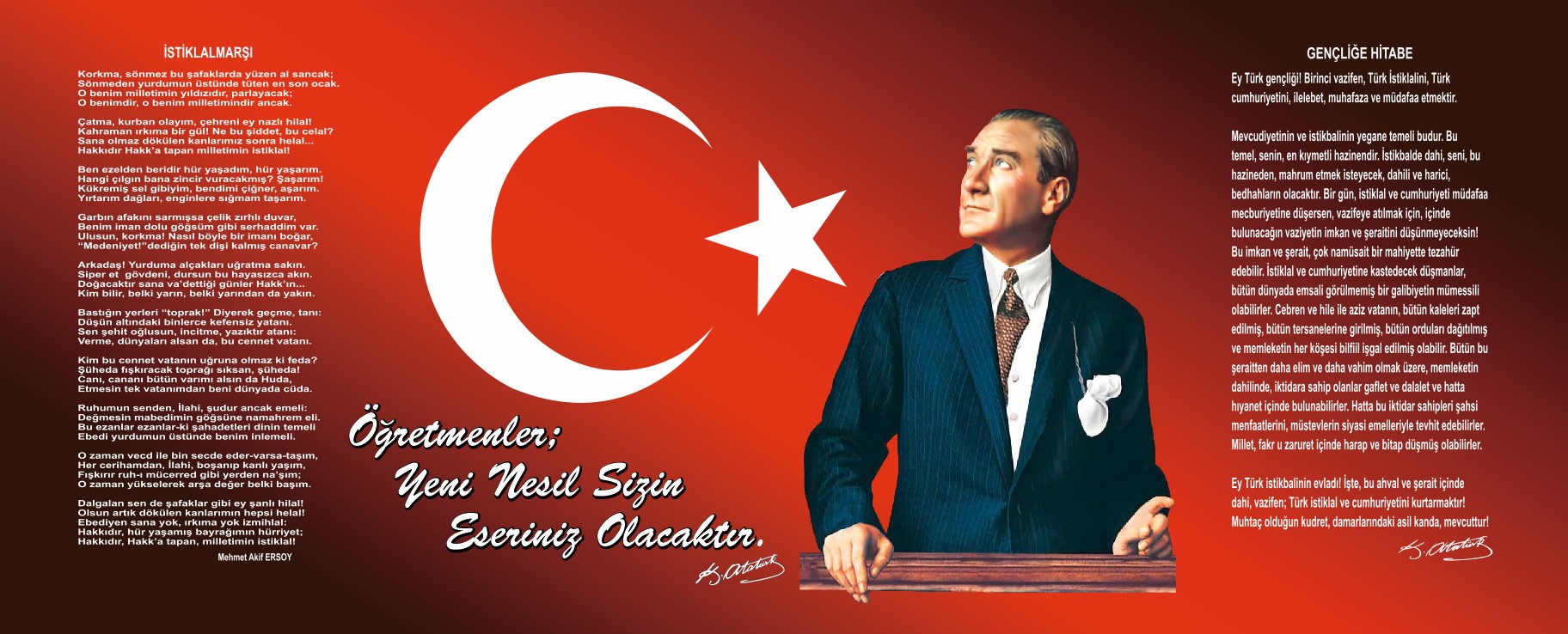 SunuşGelişmiş ülkelerin en büyük amacı güçlü bir ekonomiye sahip olmak ve sosyal yapılarını en üst düzeye çıkarmaktır. Bunun için de; bilgi ve ileri sanayi toplumu olabilmek için kıyasıya bir yarış içerisindedirler.    	Çağımızda bilim ve teknoloji baş döndürücü bir hızla değişim ve gelişme göstermektedir. Ülkemizin de gelişmiş ülkeler arasındaki yerini en üst seviyelere çıkarabilmek için, bilim, teknoloji ve sanayiye vermiş olduğu önem her geçen gün artmaktadır. Buna paralel olarak Mesleki ve Teknik Eğitimin önemi de aynı ölçüde artmaktadır. Çünkü;21. Yüzyılın gerektirdiği eğitim anlayışı içerisinde, güncel teknolojiyi, pedagojik formasyonla bütünleştirerek, modern teknolojinin ihtiyacını karşılayabilen nitelikli bireyler yetiştirebilmek gerekmektedir. Biz de Mesleki ve Teknik Anadolu Lisesi Müdürlüğü olarak, sorumluluğumuzun bilinci ile bu gelişme sürecine katkı sağlama bilinci ve azmindeyiz. Bu amaçlar doğrultusunda günümüz Sanayi ve Teknolojisinin ihtiyacı olan nitelikli ve sürekli kendisini yenileyen, misyonumuza uygun bireyler yetiştiren bir kurum olabilmek için hedef ve stratejilerimizin de isabetli belirlenmesi gerekmektedir.     	Bu anlayış ile hazırlamış olduğumuz STRATEJİK PLAN okulumuzun emsalleri arasında fark yaratmasındaki en önemli belirleyici etken olacaktır. “Değişmeyen Tek Şey Değişimin Kendisidir” felsefesi i ile gelişim ve başarıda sürekliliği yakalayabilme dileğiyle;                                                                                                                                                                    Adnan YILDIRIM								                                                                          Okul MüdürüİçindekilerSunuş	3İçindekiler	4BÖLÜM I: GİRİŞ ve PLAN HAZIRLIK SÜRECİ	5BÖLÜM II: DURUM ANALİZİ	7Okulun Kısa Tanıtımı 	7Okulun Mevcut Durumu: Temel İstatistikler	10PAYDAŞ ANALİZİ	16GZFT (Güçlü, Zayıf, Fırsat, Tehdit) Analizi	26Gelişim ve Sorun Alanları	31BÖLÜM III: MİSYON, VİZYON VE TEMEL DEĞERLER	34MİSYONUMUZ 	34VİZYONUMUZ 	34TEMEL DEĞERLERİMİZ 	35BÖLÜM IV: AMAÇ, HEDEF VE EYLEMLER	36TEMA I: EĞİTİM VE ÖĞRETİME ERİŞİM	36TEMA II: EĞİTİM VE ÖĞRETİMDE KALİTENİN ARTIRILMASI	40TEMA III: KURUMSAL KAPASİTE	46V. BÖLÜM: MALİYETLENDİRME	50EKLER:	53BÖLÜM I: GİRİŞ ve PLAN HAZIRLIK SÜRECİ2019-2023 dönemi stratejik plan hazırlanması süreci Üst Kurul ve Stratejik Plan Ekibinin oluşturulması ile başlamıştır. Ekip tarafından oluşturulan çalışma takvimi kapsamında ilk aşamada durum analizi çalışmaları yapılmış ve durum analizi aşamasında paydaşlarımızın plan sürecine aktif katılımını sağlamak üzere paydaş anketi, toplantı ve görüşmeler yapılmıştır. Durum analizinin ardından geleceğe yönelim bölümüne geçilerek okulumuzun amaç, hedef, gösterge ve eylemleri belirlenmiştir. Çalışmaları yürüten ekip ve kurul bilgileri altta verilmiştir.STRATEJİK PLAN ÜST KURUL BİLGİLERİSTRATEJİK PLAN EKİP BİLGİLERİBÖLÜM II: DURUM ANALİZİDurum analizi bölümünde okulumuzun mevcut durumu ortaya konularak neredeyiz sorusuna yanıt bulunmaya çalışılmıştır. Bu kapsamda okulumuzun kısa tanıtımı, okul künyesi ve temel istatistikleri, paydaş analizi ve görüşleri ile okulumuzun Güçlü Zayıf Fırsat ve Tehditlerinin (GZFT) ele alındığı analize yer verilmiştir.Okulun Kısa Tanıtımı 	Okulumuz 1952 – 1954  yılları arasında İzmir  Mithat Paşa Erkek Sanat  Enstitüsü   bünyesi   içerisinde   Motor Makine Tekniker  Okulu ismi altında eğitim ve  öğretime açılmıştır. 	1 Aralık 1954 tarihinde aynı isim altında kendi binası ve kendi atölyeleri olan şimdiki bu tesise taşınmıştır.  28 Şubat 1956 ‘da ise; Motor Sanat Enstitüsü ve Motor Tekniker Okulu ismini alarak çalışmalarına devam etmiştir. Son olarak 1974 –1975 öğretim yılında okullarımıza Motor Meslek Lisesi ve   Motor   Teknik Lisesi   ismi verilmiştir.1 Mart 1963   tarihinde   başlayarak, Akşam Tekniker Okulunu da bünyesi içine almış, bu tarihten itibaren, 1969 -1970 öğretim yılı sonuna kadar gündüz öğretimine ek olarak gece öğretimi de yapmıştır. 17 Kasım 1975 tarihinden sonra okulumuz içinde iki yıl süreli Erkek Sanat Yüksek Öğretmen Okulu motor bölümü açılmıştır. Böylece motor atölyesi öğretmeni yetiştirme görevi de okulumuza verilmiştir. Erkek Sanat Yüksek Öğretmen   okulu   100’den   fazla   mezun vererek 1981-1982 öğretim yılında kapanmıştır.1982-1983 öğretim yılından itibaren okulumuz bünyesinde Gemi Makineleri bölümü açılmıştır. Okulumuz bünyesinde   1995 – 1996   yılından   itibaren Anadolu Teknik Lisesi motor bölümü ve Anadolu Meslek Lisesi Gemi Makineleri bölümü açılmış ve eğitime devam etmektedir. 2002-2003   Eğitim ve öğretim yılında üniversiteye sınavsız geçim programından dolayı okulumuzda 9 Eylül Üniversitesine bağlı teknik ara eleman yetiştiren Otomotiv Bölümü İzmir Meslek Yüksek Okulu açılmıştır. 	Motorculuk ve Gemi Makineleri alanında 4 değişik isim altında eğitim ve öğretim sürdüren okullarımız oto sanayinin ve gemi makinelerinin   ihtiyacı olan teknik insan  gücü, Teknisyen ve Tekniker ihtiyaçlarını  karşılamaktadır. 	Okulumuz Avrupa Birliği destekli proje ile 2004-2005 eğitim öğretim yılından itibaren   pilot kurum unvanı   kazanmıştır. Türkiye genelinde ilk aşamada 30 ilde 105 okulda  uygulanan  MEGEP ( Mesleki  Gelişim  Projesi )  ile  yeni  bir eğitim ve öğretim  sistemine geçmiştir. Otomotiv sektörünün istemiş olduğu  özellikte, modüler eğitim sistemine dayalı  program ve yeni  teknoloji ile donanımlı teknik eleman  yetiştirme  sorumluluğu  yüklenmiştir.Geçmiş Yıllarda Görev Yapan Okul Müdürleri2005-2006 Eğitim-Öğretim yılında , okulumuzda MEGEP Projesi kapsamında , modüler eğitime geçilmiştir açılan alanlar şunlardır .1. Motorlu Araçlar Teknolojisi Alanı.2.Denizcilik Alanı. TEŞKİLAT ŞEMASIOkulun Mevcut Durumu: Temel İstatistiklerOkul Künyesi: Okulumuzun temel girdilerine ilişkin bilgiler altta yer alan okul künyesine ilişkin tabloda yer almaktadır.Temel Bilgiler Tablosu- Okul Künyesi Coğrafi Konum Linki:https://www.google.com/maps/place/Motor+And.+Teknik,+And.+Meslek,+Teknik+Ve+Motor+Ml/@38.4227816,27.154111,18z/data=!4m5!3m4!1s0x14bbd88bb33540f7:0x7eb71aafc5bcb7c3!8m2!3d38.4231255!4d27.1545258Çalışan BilgileriOkulumuzun çalışanlarına ilişkin bilgiler altta yer alan tabloda belirtilmiştir.Çalışan Bilgileri TablosuOkulumuz Bina ve Alanları	Okulumuzun binası ile açık ve kapalı alanlarına ilişkin temel bilgiler altta yer almaktadır.Okul Yerleşkesine İlişkin Bilgiler Sınıf ve Öğrenci Bilgileri	Okulumuzda yer alan sınıfların öğrenci sayıları alttaki tabloda verilmiştir.Donanım ve Teknolojik KaynaklarımızTeknolojik kaynaklar başta olmak üzere okulumuzda bulunan çalışır durumdaki donanım malzemesine ilişkin bilgiye alttaki tabloda yer verilmiştir.Teknolojik Kaynaklar TablosuGelir ve Gider BilgisiOkulumuzun okul aile birliği gelirleri ve diğer katkılarda dâhil olmak üzere gelir ve giderlerine ilişkin son iki yıl gerçekleşme bilgileri alttaki tabloda verilmiştir.PAYDAŞ ANALİZİKurumumuzun temel paydaşları öğrenci, veli ve öğretmen olmakla birlikte eğitimin dışsal etkisi nedeniyle okul çevresinde etkileşim içinde olunan geniş bir paydaş kitlesi bulunmaktadır. Paydaşlarımızın görüşleri anket, toplantı, dilek ve istek kutuları, elektronik ortamda iletilen önerilerde dâhil olmak üzere çeşitli yöntemlerle sürekli olarak alınmaktadır.Paydaş anketlerine ilişkin ortaya çıkan temel sonuçlara altta yer verilmiştir: Öğretmen Anketi Sonuçları: Anket çalışmasına okulumuzda görev yapan öğretmenler katılmış olup alınan cevapların yüzde değerleri aşağıdaki tabloda gösterilmiştir. Öğrenci Anketi Sonuçları:Anket çalışmasına okulumuz öğrencileri katılmış olup alınan cevapların yüzde değerleri aşağıdaki tabloda gösterilmiştir. Veli Anketi Sonuçları:Anket çalışmasına okulumuz öğrencilerinin velileri katılmış olup alınan cevapların yüzde değerleri aşağıdaki tabloda gösterilmiştir. GZFT (Güçlü, Zayıf, Fırsat, Tehdit) Analizi Okulumuzun temel istatistiklerinde verilen okul künyesi, çalışan bilgileri, bina bilgileri, teknolojik kaynak bilgileri ve gelir gider bilgileri ile paydaş anketleri sonucunda ortaya çıkan sorun ve gelişime açık alanlar iç ve dış faktör olarak değerlendirilerek GZFT tablosunda belirtilmiştir. Dolayısıyla olguyu belirten istatistikler ile algıyı ölçen anketlerden çıkan sonuçlar tek bir analizde birleştirilmiştir.Kurumun güçlü ve zayıf yönleri donanım, malzeme, çalışan, iş yapma becerisi, kurumsal iletişim gibi çok çeşitli alanlarda kendisinden kaynaklı olan güçlülükleri ve zayıflıkları ifade etmektedir ve ayrımda temel olarak okul müdürü/müdürlüğü kapsamından bakılarak iç faktör ve dış faktör ayrımı yapılmıştır. İçsel Faktörler Güçlü YönlerZayıf YönlerDışsal Faktörler FırsatlarTehditlerGelişim ve Sorun AlanlarıGelişim ve sorun alanları analizi ile GZFT analizi sonucunda ortaya çıkan sonuçların planın geleceğe yönelim bölümü ile ilişkilendirilmesi ve buradan hareketle hedef, gösterge ve eylemlerin belirlenmesi sağlanmaktadır. Gelişim ve sorun alanları ayrımında eğitim ve öğretim faaliyetlerine ilişkin üç temel tema olan Eğitime Erişim, Eğitimde Kalite ve kurumsal Kapasite kullanılmıştır. Eğitime erişim, öğrencinin eğitim faaliyetine erişmesi ve tamamlamasına ilişkin süreçleri; Eğitimde kalite, öğrencinin akademik başarısı, sosyal ve bilişsel gelişimi ve istihdamı da dâhil olmak üzere eğitim ve öğretim sürecinin hayata hazırlama evresini; Kurumsal kapasite ise kurumsal yapı, kurum kültürü, donanım, bina gibi eğitim ve öğretim sürecine destek mahiyetinde olan kapasiteyi belirtmektedir.Gelişim ve sorun alanlarına ilişkin GZFT analizinden yola çıkılarak saptamalar yapılırken yukarıdaki tabloda yer alan ayrımda belirtilen temel sorun alanlarına dikkat edilmesi gerekmektedir.Gelişim ve Sorun AlanlarımızBÖLÜM III: MİSYON, VİZYON VE TEMEL DEĞERLEROkul Müdürlüğümüzün Misyon, vizyon, temel ilke ve değerlerinin oluşturulması kapsamında öğretmenlerimiz, öğrencilerimiz, velilerimiz, çalışanlarımız ve diğer paydaşlarımızdan alınan görüşler, sonucunda stratejik plan hazırlama ekibi tarafından oluşturulan Misyon, Vizyon, Temel Değerler; Okulumuz üst kurulana sunulmuş ve üst kurul tarafından onaylanmıştır.MİSYONUMUZAtatürk İlke ve İnkılapları doğrultusunda sorumluluğunu bilen, hedefini doğru planlayabilen, çağdaş, teknolojik gelişmeleri takip eden, iletişim kurabilen, bilimsel düşünen, araştıran, insan haklarına saygılı, mesleki alanında temel bilgi ve becerileri kazanabilecek, değişime uyum gösteren öğrenciler yetiştirmektir.VİZYONUMUZ“Köklü geçmişten güç alarak, kaliteli geleceği hazırlayan, eğitimde ve değişimde öncü okul olmak” TEMEL DEĞERLERİMİZ1) Açıklık ve demokratlık			2) Bilimsellik3) Paylaşımcılık4) Değişime Açıklık5) İnsan Haklarına Saygınlık6) Tarafsızlık7) Girişimcilik                                              8) Hoşgörü 9) Sevgi ve saygı10) Sanat Sevgisi.            11) Adalet	            12) Planlı            13) Davranmak             14)  HümanizmBÖLÜM IV: AMAÇ, HEDEF VE EYLEMLERTEMA I: EĞİTİM VE ÖĞRETİME ERİŞİMEğitim ve öğretime erişim okullaşma ve okul terki, devam ve devamsızlık, okula uyum ve oryantasyon, özel eğitime ihtiyaç duyan bireylerin eğitime erişimi, yabancı öğrencilerin eğitime erişimi ve hayat boyu öğrenme kapsamında yürütülen faaliyetlerin ele alındığı temadır.Stratejik Amaç 1: Ekonomik, sosyal, kültürel ve demografik farklılıkların yarattığı dezavantajlardan etkilenmeksizin her bireyin hakkı olan eğitime eşit ve adil şartlar altında ulaşabilmesini ve bu eğitimi tamamlayabilmesini sağlamak.	Stratejik Hedef 1.1. Devamsızlığı 10 günün üzerinde olan öğrencilerin sayısının azaltılması ve öğrencilerin uyum ve devamsızlık sorunları da giderilecektir. Performans Göstergeleri EylemlerStratejik Hedef 1.2. Orta öğretimden yükseköğretime devam eden öğrenci oranının artmasını sağlamak.Performans Göstergeleri EylemlerStratejik Hedef 1.3 Öğrencilerin okulu terk etmelerinin önüne geçilerek okulu terk etme oranının düşmesini sağlamak Performans Göstergeleri EylemlerTEMA II: EĞİTİM VE ÖĞRETİMDE KALİTENİN ARTIRILMASIEğitim ve öğretimde kalitenin artırılması başlığı esas olarak eğitim ve öğretim faaliyetinin hayata hazırlama işlevinde yapılacak çalışmaları kapsamaktadır. Bu tema altında akademik başarı, sınav kaygıları, sınıfta kalma, ders başarıları ve kazanımları, disiplin sorunları, öğrencilerin bilimsel, sanatsal, kültürel ve sportif faaliyetleri ile istihdam ve meslek edindirmeye yönelik rehberlik ve diğer mesleki faaliyetler yer almaktadır. Stratejik Amaç 2: Her kademedeki bireye ulusal ve uluslararası ölçütlerde bilgi, beceri, tutum ve davranışın kazandırılması ile girişimci yenilikçi, yaratıcı, dil becerileri yüksek, iletişime ve öğrenmeye açık, özgüven ve sorumluluk sahibi, başarılı sağlıklı ve mutlu bireylerin yetişmesini sağlamak.Stratejik Hedef 2.1. Akademik başarıyı artırmak için kariyer günleri düzenlenmesiPerformans GöstergeleriEylemlerStratejik Hedef 2.2.  Sosyal,kültürel ve fiziksel gelişime katkı için  TÜBİTAK 4006 Bilim Fuarı düzenlenmesi ve katılımcı sayısını artırmak.Performans GöstergeleriEylemlerStratejik Hedef 2.3. Üniversiteye yerleşen öğrenci sayısını artırmak için üniversite sınav sistemi hakkında öğrencilere seminer düzenlenmesiPerformans GöstergeleriEylemlerStratejik Hedef 2.4. Kitap okuma oranının artırılması için etkinlik sayısının artırılmasıPerformans GöstergeleriEylemlerStratejik Hedef 2.5. Disiplin cezası alan öğrenci oranının azaltılmasıCeza  Alan Öğrenci Sayısını azaltmakPerformans GöstergeleriEylemlerTEMA III: KURUMSAL KAPASİTEStratejik Amaç 3: Kurumsal kapasiteyi geliştirmek için, mevcut beşeri, fiziki ve mali alt yapı eksikliklerini gidererek, enformasyon teknolojilerinin etkililiğini artırıp çağın gereklerine uygun, yönetim ve organizasyon yapısını etkin hale getirmek.Stratejik Hedef 3.1.  Kitap okuma oranını artırmak için yeni okuma alanları oluşturmakPerformans GöstergeleriEylemlerStratejik Hedef 3.2.  Eğitim havuzu için temizlik robotu temin etmek.	Performans GöstergeleriEylemlerStratejik Hedef 3.3.  Eğitim havuzunun daha verimli kullanılması için üzerinin kapatılması.Performans GöstergeleriEylemlerStratejik Hedef 3.4.  Kapalı spor salonu yapımıPerformans GöstergeleriEylemlerStratejik Hedef 3.5.  Okulun aydınlatma sisteminin tasarruflu led aydınlatmalarla değiştirilmesiPerformans GöstergeleriEylemlerV. BÖLÜM: MALİYETLENDİRME2019-2023 Stratejik Planı Faaliyet/Proje Maliyetlendirme Tablosu5 Yıllık Faaliyet Planı Tahmini Maliyet  Tablosu	* 3.1.3, 3.4.1, 3.4.2 ve 3.4.3 eylem numaralı maliyetler 1. yıl için geçerliVI. BÖLÜM: İZLEME VE DEĞERLENDİRMEOkulumuz Stratejik Planı izleme ve değerlendirme çalışmalarında 5 yıllık Stratejik Planın izlenmesi ve 1 yıllık gelişim planın izlenmesi olarak ikili bir ayrıma gidilecektir. Stratejik planın izlenmesinde 6 aylık dönemlerde izleme yapılacak denetim birimleri, il ve ilçe millî eğitim müdürlüğü ve Bakanlık denetim ve kontrollerine hazır halde tutulacaktır.Yıllık planın uygulanmasında yürütme ekipleri ve eylem sorumlularıyla aylık ilerleme toplantıları yapılacaktır. Toplantıda bir önceki ayda yapılanlar ve bir sonraki ayda yapılacaklar görüşülüp karara bağlanacaktır. EKLER: Öğretmen, öğrenci ve veli anket örnekleri klasör ekinde olup okullarınızda uygulanarak sonuçlarından paydaş analizi bölümü ve sorun alanlarının belirlenmesinde yararlanabilirsiniz.SIRA NOADI SOYADIGÖREVİÜNVANI1ADNAN YILDIRIMBAŞKANOKUL MÜDÜRÜ2MERT PELİNDAĞÜYEMÜDÜR YARDIMCISI3TOLGA AKERÜYEÖĞRETMEN4SEVAL AKTİMURÜYEOKUL AİLE BİRLİĞİ BAŞKANI5KADRİYE ERKAPLANÜYEOKUL AİLE BİRLİĞİ ÜYESİSIRA NOADI SOYADIGÖREVİÜNVANI1AHMET ONUR AYIKOĞLUSORUMLU YÖNETİCİMÜDÜR YARDIMCISI2ERDEM KILIÇEKİP SORUMLUSUATÖLYE ŞEFİ3ENDER ÇELİKBİLEKÜYEÖĞRETMEN4YAĞMUR URHANÜYEÖĞRETMENSıraAdı – SoyadıGörev Yılları1SÜHEYL BERK1954-19602HİKMET KARABACAK1960-19633MUHTAR FİLDİŞİ1963-19794HULUSİ TÜRKMEN1979 – 19835DOĞAN ERGÜLER1983-19886KORKMAZ OTUR1988-19937SÜLEYMAN KAYAYURT1994-20078OKTAY ÜŞÜMEZ2007 – 20109MEHMET BARDAKÇI2010 – 201010OSMAN YEŞİLÇİMEN2010 -201411ADNAN YILDIRIM2014-…..İli: İZMİRİli: İZMİRİli: İZMİRİli: İZMİRİlçesi: KONAKİlçesi: KONAKİlçesi: KONAKİlçesi: KONAKAdres: Gaziler Cad. No: 187 Konak İZMİRGaziler Cad. No: 187 Konak İZMİRGaziler Cad. No: 187 Konak İZMİRCoğrafi Konum (link):Coğrafi Konum (link):Telefon Numarası: (0232)4330136(0232)4330136(0232)4330136Faks Numarası:Faks Numarası:(0232)4330138(0232)4330138e- Posta Adresi:164018@meb.k12.tr 164018@meb.k12.tr 164018@meb.k12.tr Web sayfası adresi:Web sayfası adresi:http://www.motormeslek.meb.k12.tr/http://www.motormeslek.meb.k12.tr/Kurum Kodu:164018164018164018Öğretim Şekli:Öğretim Şekli:Tam Gün (Tam Gün/İkili Eğitim)Tam Gün (Tam Gün/İkili Eğitim)Okulun Hizmete Giriş Tarihi : 1954Okulun Hizmete Giriş Tarihi : 1954Okulun Hizmete Giriş Tarihi : 1954Okulun Hizmete Giriş Tarihi : 1954Toplam Çalışan SayısıToplam Çalışan Sayısı9898Öğrenci Sayısı:Kız6565Öğretmen SayısıKadın3434Öğrenci Sayısı:Erkek978978Öğretmen SayısıErkek5959Öğrenci Sayısı:Toplam10431043Öğretmen SayısıToplam9393Derslik Başına Düşen Öğrenci SayısıDerslik Başına Düşen Öğrenci SayısıDerslik Başına Düşen Öğrenci Sayısı: 29Şube Başına Düşen Öğrenci SayısıŞube Başına Düşen Öğrenci SayısıŞube Başına Düşen Öğrenci Sayısı28 Öğretmen Başına Düşen Öğrenci SayısıÖğretmen Başına Düşen Öğrenci SayısıÖğretmen Başına Düşen Öğrenci Sayısı: 11,5Şube Başına 30’dan Fazla Öğrencisi Olan Şube SayısıŞube Başına 30’dan Fazla Öğrencisi Olan Şube SayısıŞube Başına 30’dan Fazla Öğrencisi Olan Şube Sayısı15Öğrenci Başına Düşen Toplam Gider MiktarıÖğrenci Başına Düşen Toplam Gider MiktarıÖğrenci Başına Düşen Toplam Gider Miktarı120Öğretmenlerin Kurumdaki Ortalama Görev SüresiÖğretmenlerin Kurumdaki Ortalama Görev SüresiÖğretmenlerin Kurumdaki Ortalama Görev Süresi11Unvan*ErkekKadınToplamOkul Müdürü ve Müdür Yardımcısı628Sınıf Öğretmeni000Branş Öğretmeni532982Rehber Öğretmen033İdari Personel000Yardımcı Personel314Güvenlik Personeli101Toplam Çalışan Sayıları633598Okul Bölümleri Okul Bölümleri Özel AlanlarVarYokOkul Kat Sayısı (Ana Bina)3Çok Amaçlı Salon1Derslik Sayısı36Çok Amaçlı Saha1Derslik Alanları (m2)45Kütüphane1Kullanılan Derslik Sayısı36Fen Laboratuvarı0Şube Sayısı36Bilgisayar Laboratuvarı1İdari Odaların Alanı (m2)30İş Atölyesi20Öğretmenler Odası (m2)65Rahberlik Servisi Odası3-Okul Oturum Alanı (m2)19.065Mescit1-Okul Bahçesi (Açık Alan)( m2)9950Uygulama Laboratuvarı1Okul Kapalı Alan (m2)9115Arşiv3Sanatsal, bilimsel ve sportif amaçlı toplam alan (m2)2000Destek Eğitim Odası1Kantin (m2)180İdari işler Odası8Tuvalet Sayısı17Müdür yardımcısı odası7Eğitim Havuzu( m2)713Güreş Salonu)( m2)204SINIFIKızErkekToplamSINIFIKızErkekToplamAMP 9/A 226ATP 10/AD628AMP 9/B227AMP 11/AD435AMP 9/C127AMP 11/A133AMP 9/D230AMP 11/B033AMP 9/E129AMP 11/C131AMP 9/F129AMP 11/D122AMP 9/G034AMP 11/M221AMP 9/H028AMP 11/V420ATP 9/A013ATP 11/AD023ATP 9/AD323AMP 12/AD217AMP 10/AD232AMP 12/BD216AMP 10/BD330AMP 12/A123AMP 10/A131AMP 12/B123AMP 10/B231AMP 12/C228AMP 10/C033AMP 12/D115AMP 10/D132ATP 12/A030AMP 10/M222ATP 12/AD331AMP 10/V321ATP 12/BD528ATP 10/A322GENEL TOPLAM659781043Akıllı Tahta Sayısı57TV Sayısı3Masaüstü Bilgisayar Sayısı55Yazıcı Sayısı18Taşınabilir Bilgisayar Sayısı10Fotokopi Makinası Sayısı3Projeksiyon Sayısı11İnternet Bağlantı HızıFiber internetYıllarGelir MiktarıGider Miktarı2016167.193,00TL135.835,00TL2017230.113,00TL233.411,00TL2018247.218,00TL261.672,00TLSıra NoMADDELERKATILMA DERECESİKATILMA DERECESİKATILMA DERECESİKATILMA DERECESİKATILMA DERECESİSıra NoMADDELERKesinlikle KatılıyorumKatılıyorumKararsızımKısmen KatılıyorumKatılmıyorum1Okulumuzda alınan kararlar, çalışanların katılımıyla alınır.2021111352Kurumdaki tüm duyurular çalışanlara zamanında iletilir.3630313Her türlü ödüllendirmede adil olma, tarafsızlık ve objektiflik esastır.242710274Kendimi, okulun değerli bir üyesi olarak görürüm.25306365Çalıştığım okul bana kendimi geliştirme imkânı tanımaktadır.18325786Okul, teknik araç ve gereç yönünden yeterli donanıma sahiptir.163181147Okulda çalışanlara yönelik sosyal ve kültürel faaliyetler düzenlenir.26266758Okulda öğretmenler arasında ayrım yapılmamaktadır.153276109Okulumuzda yerelde ve toplum üzerinde olumlu etki bırakacak çalışmalar yapmaktadır.193179410Yöneticilerimiz, yaratıcı ve yenilikçi düşüncelerin üretilmesini teşvik etmektedir.2329113411Yöneticiler, okulun vizyonunu, stratejilerini, iyileştirmeye açık alanlarını vs. çalışanlarla paylaşır.272994112Okulumuzda sadece öğretmenlerin kullanımına tahsis edilmiş yerler yeterlidir.131413141613Alanıma ilişkin yenilik ve gelişmeleri takip eder ve kendimi güncellerim.133248014Okulumuzun Olumlu (başarılı)  ve Olumsuz (başarısız) Yönlerine İlişkin Görüşleriniz.Okulumuzun Olumlu (başarılı)  ve Olumsuz (başarısız) Yönlerine İlişkin Görüşleriniz.Okulumuzun Olumlu (başarılı)  ve Olumsuz (başarısız) Yönlerine İlişkin Görüşleriniz.Olumlu (Başarılı) yönlerimizOlumsuz (başarısız) yönlerimiz1Okul idaresinin iyi olması (5)Öğrenciler için sosyal alan ve öğrenciler için spor alanlarının yetersiz olması (2)2Sportif başarılar ve sosyal kültürel etkinlikler ve başarılar. (4)Öğretmenlerin yeterli alanının olmayışı (2)3Öğrenci disiplini konusunda, kılık- kıyafet hususunda titiz davranılması (3)Temizlik ve hijyen sorunu (2)4Atölye imkanlarının, araç/gereç/donanımın yeterli olması (3)Derslerin eşit dağıtılmaması5Uzman öğretmen kadrosu (2)Velilerin sosyal ekonomik yetersizliği6Kurum kültürünün bulunmasıTYT ve AYT başarısız olunması                                                7Öğretmenlerin çalışma şartlarının iyileştirilmesiÖğrencilerin üniversite hedeflememeleri8Sorunlara hızlı yaratıcı çözüm bulunmasıKültür öğretmenleri ile meslek öğretmenlerinin kaynaşamaması9Çalışanlar arasında sıcak ilişkiler olmasıÖğretmen kullanımı için yeterli bilgisayar ve yazıcı olmayışı10Okul tanıtımın iyi olması vizyonunu gerçekleştirmesiFen Laboratuvarı olmayışı11Projelere katılım sağlanmasıSıra NoMADDELERKATILMA DERECESİKATILMA DERECESİKATILMA DERECESİKATILMA DERECESİKATILMA DERECESİSıra NoMADDELERKesinlikle KatılıyorumKatılıyorumKararsızımKısmen KatılıyorumKatılmıyorum1Öğretmenlerimle ihtiyaç duyduğumda rahatlıkla görüşebilirim.54454832Okul müdürü ile ihtiyaç duyduğumda rahatlıkla konuşabiliyorum.26282315223Okulun rehberlik servisinden yeterince yararlanabiliyorum.34302811114Okula ilettiğimiz öneri ve isteklerimiz dikkate alınır.16263514235Okulda kendimi güvende hissediyorum.4329188166Okulda öğrencilerle ilgili alınan kararlarda bizlerin görüşleri alınır.12282217357Öğretmenler yeniliğe açık olarak derslerin işlenişinde çeşitli yöntemler kullanmaktadır.26411420138Derslerde konuya göre uygun araç gereçler kullanılmaktadır.4234188129Teneffüslerde ihtiyaçlarımı giderebiliyorum.261119151810Okulun içi ve dışı temizdir.152827192511Okulun binası ve diğer fiziki mekânlar yeterlidir.202832151912Okul kantininde satılan malzemeler sağlıklı ve güvenlidir.192226192813Okulumuzda yeterli miktarda sanatsal ve kültürel faaliyetler düzenlenmektedir.143118181814Okulumuzun Olumlu (başarılı)  ve Olumsuz (başarısız) Yönlerine İlişkin Görüşleriniz.Okulumuzun Olumlu (başarılı)  ve Olumsuz (başarısız) Yönlerine İlişkin Görüşleriniz.Okulumuzun Olumlu (başarılı)  ve Olumsuz (başarısız) Yönlerine İlişkin Görüşleriniz.Olumlu (Başarılı) yönlerimizOlumsuz (başarısız) yönlerimiz1Okulun disiplinli olması  (19  )Kantin fiyatlarının yüksel olması (36)2Öğretmenlerin sorunlarla yakın ilgilenmesi, sevgi dolu olmaları (14)Telefon kullanımının yasak olması, kutularda toplanması (22)3Okul giriş kartı sisteminin olması,okulun güvenli olması (  13  )Tuvaletlerin hijyenik olmayışı ve sigara içilmesi( 22)4Spor anlamda başarılı olunması ve sportif faaliyetler olması (11)Halı saha ve basketbol sahası olmayışı (11)5Aktivitelerin olması (   2 )Okul kıyafetlerinin uyumsuz olması (11)6Milli bayramların özenli kutlanmasıKantin içinin hijyenik olmayışı, hayvanların girip gezmesi(    6   )7Görüşlerin dikkate alınmasıDerslerin erken başlaması ( 5 ) 8Okulun temiz olmasıOkulun çok disiplinli olması (   4   ) 9Yemekhane olmasıAktivite yetersizliği (  4   )10Rehberlik servisinden yararlanılması Öğrencilerin fikrinin dikkate alınmaması      (   4   )                               11Ders işlenişinin zevkli olmasıÖğlen okul dışına çıkılmasına izin verilmemesi (    3   )12Isınmanın iyi olmasıAtölye malzemelerin eski olması ( 3 )13Kaloriferlerin yanmaması, sınıfın soğuk olması(       3)14Öğlen arasının uzun olması(    3 )15Okul ve bahçe temizliğinin kötü olması(     3  )16Teneffüslerin kısa oluşu (  3  )   17Denizcilik alanı ile Motor Alanı arasında ayrımcılık yapılması ( 2)18Yemekhane fiyatının pahalı olması (  2 )19Okul kıyafet uygulaması olması (    2   )20Atölye saatlerinin sıkıntılı olması (  2   )21Ayrımcılık olması (  2   )22Cuma namazına izin verilmeyişi (  2   )23Derslerin geç başlaması ve bitmesi (     2 )24Müdür yardımcılarının kötü muamelesi25Okul müdürüyle görüşülememesi26Öğlen arasının kısa olması26Okul havuzunun kullanılmaması      27Kütüphanenin yetersiz olması28Spor faaliyetlerinin olmaması29Rehberlik servisinin iyi olmamasıSıra NoMADDELERKATILMA DERECESİKATILMA DERECESİKATILMA DERECESİKATILMA DERECESİKATILMA DERECESİSıra NoMADDELERKesinlikle KatılıyorumKatılıyorumKararsızımKısmen KatılıyorumKatılmıyorum1İhtiyaç duyduğumda okul çalışanlarıyla rahatlıkla görüşebiliyorum.29347442Bizi ilgilendiren okul duyurularını zamanında öğreniyorum. 412510103Öğrencimle ilgili konularda okulda rehberlik hizmeti alabiliyorum.242522334Okula ilettiğim istek ve şikâyetlerim dikkate alınıyor. 2421161065Öğretmenler yeniliğe açık olarak derslerin işlenişinde çeşitli yöntemler kullanmaktadır.202819646Okulda yabancı kişilere karşı güvenlik önlemleri alınmaktadır. 36268617Okulda bizleri ilgilendiren kararlarda görüşlerimiz dikkate alınır. 283214218E-Okul Veli Bilgilendirme Sistemi ile okulun internet sayfasını düzenli olarak takip ediyorum.37257539Çocuğumun okulunu sevdiğini ve öğretmenleriyle iyi anlaştığını düşünüyorum.3531146010Okul, teknik araç ve gereç yönünden yeterli donanıma sahiptir.3519109411Okul her zaman temiz ve bakımlıdır.181312141012Okulun binası ve diğer fiziki mekânlar yeterlidir.2723147613Okulumuzda yeterli miktarda sanatsal ve kültürel faaliyetler düzenlenmektedir.2229691114Okulumuzun Olumlu (başarılı)  ve Olumsuz (başarısız) Yönlerine İlişkin Görüşleriniz.Okulumuzun Olumlu (başarılı)  ve Olumsuz (başarısız) Yönlerine İlişkin Görüşleriniz.Okulumuzun Olumlu (başarılı)  ve Olumsuz (başarısız) Yönlerine İlişkin Görüşleriniz.Olumlu (Başarılı) yönlerimizOlumsuz (başarısız) yönlerimiz1Okulun disiplinli olması ( 16)Temizliğin yetersiz olması ( 5  )2Güvenliğinin iyi olması ( 11 )Okul kıyafetinin uyumsuz olması, renk seçiminden dolayı çabuk kirlenmesi (  4   )3Öğretmenlerin ilgili olması (     6)Ders saatlerinin erken olması ( 4   )4Spor alanında iyi olması (  6  )Disiplinin fazla olması (   3 )5Atölye donanımının iyi olması (   5  )Tuvaletlerde sigara içilmesi (  3 )6Okul yönetiminin iyi olması (  3  )Kantinin pahalı olması (  2   )7Öğretmenlerin deneyimli olması(  3   )Telefonların toplanması (   2  )8Okulun kurum kültürüne sahip olması ve marka oluşu(  2   )Atölye takımları eski ( 2    )9Temizliğin iyi olması (   2)Acil durumlarda öğrencilere ulaşılamaması10Velilerle iletişim için çaba gösterilmesiHalı saha ve basketbol alanı olmayışı11Devamsızlık bilgilendirilmesinin zamanında yapılmasıFaaliyetlerin yetersiz olması12Okul rehberlik servisinin iyi olmasıÖğrenci öğretmen iletişiminin eşit olmaması13Öğretmenlerin anlayışlı olmasıOkulda çok kavga olması14Mesleki yönden başarılı olmasıOkulda kötü alışkanlıkları kullanan olması15Eğitim konusunda iyi olmasıOkulda hurdaların olması16Okulda faaliyetlerinin çok olmasıKantinin hijyenik olmaması17Okulun her bölüme özel kıyafetinin olmasıC Blok sağlıklı değil18Okul MEB tarafından yeterli desteklenmiyor19Kaloriferlerin yeterince yakılmamasıÖğrencilerÖğrencilerin baba veya akraba mesleğinin okulumuzda ki bölümlerden biri olması Okul öğrencilerinin ders dışı etkinliklerde motivasyon ve isteklerinin yüksek olması Spor, sanat ve bilim konusunda meraklı, yetenekli ve bu alanlarda başarılı öğrencilerin olması Öğrenciler arası iletişim kuvvetli olmasıSosyal, kültürel, sportif ve sanatsal faaliyetleri destekleyen okul kültürü  ÇalışanlarOkul öğretmen kadrosunun yeterli olmasıÖğretmenlerin çoğunluğu ve öğrenciler arasındaki iletişimin iyi olmasıOkul kulüplerinin etkin ve verimli çalışmasıÖğretmenlerin tecrübeli olmaları,yenilik ve gelişmeye açık bulunmaları.Öğretmenlerin bilgi ve eğitim teknolojilerine vakıf olmaları.VelilerVelilerimizden alanlarla ilgili işle uğraşanların staj yeri olarak katkıda bulunmasıVelilerin bir kısmının okuldan mezun olması ve öğrencilere örnek olması,  Önemli mevkilerde bulunan okul mezunlarının okul öğrencilerine örnek teşkil etmesiVelilerimiz öğrenci bilgilendirme toplantılarına yüksek katılım sağlamaktadırlarBina ve YerleşkeOkul bahçesinin geniş bir alana sahip olmasıOkulumuz merkezi yerde ve diğer kamu kuruluşlarına yakın durumdadır.Binalarımızın fiziki kapasitesi  yeterlidir.Okul kulüplerinin etkin ve verimli çalışmasıDonanımAtölyelerimizin donanımı yeterli ve teknoloji ile entegre olmuş durumdadır.BütçeOkul Aile Birliğinin katkısıYönetim Süreçleriİdari kadro yeterli Yönetim sürecinin her aşaması etkin biçimde uygulanmaktadır.Yönetim tarafından ;hedef ve amaçlara ulaşmak için personel,veli,öğrenci güdülenmesi üst düzeyde tutulmaktadır.Okul tanıtım faaliyetleri ve halkla ilişkiler faaliyetlerinin varlığı Öğrenci merkezli, demokratik ve katılımcı kurum kültürüSosyal, kültürel, sportif ve sanatsal faaliyetleri destekleyen okul kültürü Güvenli bir okul ortamının olmasıİletişim Süreçleriİletişim yeterli düzeydeÖğrenciler arası iletişim kuvvetli olmasıÖğrenci, okul yönetimi iletişiminin güçlü olması Öğrencilerin okula ve okul kültürüne bağlılığı Kurumsallaşan ve gelenekleri olan köklü bir eğitim kurumu olmasıÖğrencilerDevamsızlık oranları yüksektir ve ekonomik imkanları düşüktür. Öğrencilerimizin çoğunluğu dezavantajlı bölge ve ailelerden gelmektedir.ÇalışanlarOkulun fiziki alanlarının büyüklüğüne göre kadrolu hizmetli sayısının azlığı, İnsan kaynağı performansının adil olarak değerlendirilmesindeki eksiklikler ve ödüllendirme ve motivasyon sistemlerindeki yetersizliklerÇalışanların ücret politikasından memnuniyetsizlik duymaları VelilerVelilerin sosyo-ekonomik ve sosyo-kültürel düzeylerinin düşük olmasıBina ve YerleşkeBinalarımızın tamamında aynı mekânsal yeterlilikte lavabo ve wc bulunmaması.DonanımOkul donanımındaki eksikliklerin istendik hızla tamamlanamaması.BütçeBüyük bütçeli işler için merkezi bütçeden pay aktarımının gecikmeli gerçekleşiyor olması.Yönetim SüreçleriYönetim kadrosunun sayı olarak azalmasıİletişim Süreçleriİletişimin daha da geliştirilmeye açık olması.PolitikMEGEP Kapsamında uygulanan modüler eğitimMeslek liselerinde alan açılmasında bölge ihtiyaçlarıMeslek lisesi mezunlarına işyeri açma belgesi verilmesiEkonomik- Organize sanayinin açılmasıSosyolojik- Kültür turizm bölgesi olması-Okulun merkezi yerde olması ve ulaşımın kolay olması-Sağlık merkezlerinin yakın olması-Yetişmiş ara eleman ihtiyacının fazla olmasıTeknolojik- Bilgisayar ve internet kullanımının artması- Sanayideki yatırımcıların teknolojiyi yakından takip etmesiMevzuat-Yasal-Mevzuat ve yasalara uygunlukEkolojikOkul bahçesi ekolojik yapısıyla öğrenciler için çok iyi bir ortam sağlamasıPolitik-Meslek liselerine yeteri kadar önem verilmemesi-Orta öğretime Geçiş Sistemi ve sınav sistemlerinin çok sık değişmesi- Mesleki liselere yöneltmede yıllar arasında yönlendirmede dalgalanma yaşanması-Ara eleman ihtiyacının fazla olmasına rağmen istihdam oranının az olmasıMeslek liselerinde 9.sınıfta meslek derslerinin olmamasıEkonomik- Bölge insanın istihdama yönelik yatırım yapmamalarıSosyolojik-Veli eğitim seviyesinin düşüklüğü-Okula akademik başarısı düşük öğrencilerin gelmesi-Öğrenci ailelerinin büyük çoğunluğunun sosyo-ekonomik kültürel düzeyinin düşük olması-Öğrencilerin not adaklı düşünmeleri ve eğitim - öğretim süreçlerine karşı olan ilgilerinin az olması-Okul çevresinde zararlı madde kullanımına meyilli bir çevre bulunması.-Bireylerde oluşan teknoloji bağımlılığı -İnternet ortamında oluşan bilgi kirliliği, doğru ve güvenilir bilgiyi ayırt etme güçlüğü - Toplumda kitap okuma, spor yapma, sanatsal ve kültürel faaliyetlerde bulunma alışkanlığının yetersiz olması- Trafik yoğunluğu- Parçalanmış ailelerin fazlalığı - Sosyo-ekonomik eşitsizliklerin varlığı -Özel eğitim konusunda yeterli bilgi ve duyarlılığa sahip olunmaması - Bazı okul türlerine yönelik olumsuz toplumsal algının varlığı-Medyada eğitim ve öğretime ilişkin çoğunlukla olumsuz haberlerin ön plana çıkarılmasıTeknolojik-Gelişen ve değişen teknolojiye uygun donatım maliyetinin yüksek olmasıMevzuat-Yasal-Meslek lisesi mevzuatında alan değiştirme dönemlerinin sorunlara neden olması. 10. sınıf öğrencisinin tamamen farklı bir alana geçebilmesi bir çok sorunu beraberinde getirmektedir.-Mevzuat değişikliklerinin uygun olmayan zamanlarda yapılması ve duyurulması-Sınav sistemi değişikliklerinin uygun olmayan zamanlarda açıklanması ve uygulanmasıEkolojik-Bakım işlemleri için yeterli çalışan sayısının olmamasıEğitime ErişimEğitimde KaliteKurumsal KapasiteDevamsızlıktan Sınıf tekrarı Yapan Öğrenci SayısıAkademik BaşarıKurumsal İletişimDevamsızlığı 20 günü geçen öğrenci sayısıSosyal, Kültürel ve Fiziksel GelişimKurumsal YönetimOrta öğretimden yükseköğretime devam eden öğrenci oranıÜniversiteye yerleşen Öğrenci SayısıBina ve YerleşkeDisiplin cezalarının azaltılmasıDonanımÖğrenci başına okunan kitap ve dergi sayısıTemizlik, HijyenUluslararası yarışmalara ve projelere katılan öğrenci sayısıİş Güvenliği, Okul GüvenliğiKurs öğrenci sayısının arttırılmasıGörüşleri alınan paydaş sayısı 1.TEMA: EĞİTİM VE ÖĞRETİME ERİŞİM 1.TEMA: EĞİTİM VE ÖĞRETİME ERİŞİM1Devamsızlıktan sınıf tekrarı yapan öğrenci sayısı2Orta öğretimden yükseköğretime devam eden öğrenci oranı 3Okul terki sayısı2.TEMA: EĞİTİM VE ÖĞRETİMDE KALİTE2.TEMA: EĞİTİM VE ÖĞRETİMDE KALİTE1Akademik Başarı2Sosyal, Kültürel ve Fiziksel Gelişim3Üniversiteye yerleşen Öğrenci Sayısı4Öğrenci başına okunan kitap ve dergi  sayısı5Disiplin cezalarının azaltılması6Uluslararası yarışmalara ve projelere katılan öğrenci sayısı7Kurs öğrenci sayısının arttırılması3.TEMA: KURUMSAL KAPASİTE3.TEMA: KURUMSAL KAPASİTE1Kurumsal İletişim2Kurumsal Yönetim3Bina ve Yerleşke4Donanım5Temizlik, Hijyen6İş Güvenliği, Okul Güvenliği7Görüşleri alınan paydaş sayısıNoPERFORMANSGÖSTERGESİMevcutHEDEFHEDEFHEDEFHEDEFHEDEFHEDEFNoPERFORMANSGÖSTERGESİ201820192020202120222023PG.1.1.aDevamsızlığı 10 günün üzerinde olan öğrencilerin sayısının azaltılması1301101001009090NoEylem İfadesiEylem SorumlusuEylem Tarihi1.1.1.Devamsızlık takip ekibinin kurulmasıMüdür Yardımcıları, Rehberlik Birimi, Sınıf Öğretmenler,01 Eylül-20 Eylül1.1.210 günün üzerinde devamsızlık yapan  öğrenci sayısının belirlenmesiSorumlu Müdür Yardımcıları  01 Eylül-20 Eylül1.1.3Sınıf veli toplantısı yapılmasıMüdür Yardımcıları, Sınıf Öğretmenleri, Rehberlik Birimi Her dönem bir defa 1.1.4Devamsızlığı olan öğrencilerin sanatsal ve sportif faaliyetlere katılımının sağlanması,malzeme desteği sağlanması.Müzik Öğretmeni ve kulübü, Beden Eğitimi Öğretmenleri,Kültür edebiyat kulübüHer ayın son haftasıNoPERFORMANSGÖSTERGESİMevcutHEDEFHEDEFHEDEFHEDEFHEDEFHEDEFNoPERFORMANSGÖSTERGESİ201820192020202120222023PG.1.2.aOrta öğretimden yükseköğretime devam eden öğrenci oranında artış olması (36)%16%17%18%19%20%21NoEylem İfadesiEylem SorumlusuEylem Tarihi1.2.1Destekleme ve yetiştirme kurslarının açılmasıOkul İdaresi01 Eylül-20 Eylül1.2.2Deneme sınavlarının yapılmasıSorumlu Müdür Yardımcıları ve Öğretmenler Yıl boyunca ayda en az 1 defa  ( 12. sınıflara ve istekli 11. Sınıflara)1.2.3Lisans ve ön lisans tanıtımlarının yapılmasıMüdür Yardımcıları, Rehberlik ve Psikolojik Danışmanlık Servisi, Sınıf öğretmenleriHer dönemin son haftası1.2.4Üniversite gezilerinin düzenlenmesiMüdür Yardımcıları, Sınıf Öğretmenleri, Rehberlik ve Psikolojik Danışmanlık Servisi, Gezi KulübüHer dönem bir defa NoPERFORMANSGÖSTERGESİMevcutHEDEFHEDEFHEDEFHEDEFHEDEFHEDEFNoPERFORMANSGÖSTERGESİ201820192020202120222023PG.1.3.aOrtaöğretimden erken ayrılan öğrenci sayısı oranı(43) %3,7%3,5%3,2%3,1%3,0%2,8NoEylem İfadesiEylem SorumlusuEylem Tarihi1.3.1Öğrencilerin okulu terk etmelerinin önüne geçilerek okulu terk etme sayısının düşürülmesini sağlamakSorumlu Müdür Yardımcıları, Rehberlik servisi, Sınıf öğretmenleriEylül-Haziran1.3.2 Okulu bırakmaları sonucunda nasıl olumsuzluklar ile karşılaşacakları anlatılacakSorumlu Müdür Yardımcıları, Rehberlik servisi, Sınıf öğretmenleri Eylül-Haziran1.3.3Okulu bırakma nedenlerinin araştırılması, çözülmesi için gerekli girişimlerde bulunulmasıMüdür yardımcıları, Rehberlik ve Psikolojik Danışmanlık Servisi, Sınıf öğretmenleriHer ayın son haftasıNoPERFORMANSGÖSTERGESİMevcutHEDEFHEDEFHEDEFHEDEFHEDEFHEDEFNoPERFORMANSGÖSTERGESİ201820192020202120222023PG.2.1.aKariyer günleri düzenlenmesi112222NoEylem İfadesiEylem SorumlusuEylem Tarihi2.1.1Kariyer günleri için bölüm alan şefleri ile görüşülerek program yapmakİdare, Alan Şefleri, Koordinatör Müdür YardımcısıŞubat-Mayıs2.1.2Sektörle iş birliği yapmakİdare, Alan Şefleri, Koordinatör Müdür YardımcısıŞubat-Mayıs2.1.3Sektör ve mezun olup alanında iş sahibi olanlar için sunum yapmaları için program hazırlamak ve öğrencilerle buluşmalarını sağlamakİdare, Alan Şefleri, Koordinatör Müdür YardımcısıŞubat-Mayıs2.1.4Planlanan tarihlerde kariyer günlerini  her bölümde gerçekleştirmekİdare, Alan Şefleri, Koordinatör Müdür YardımcısıŞubat-Mayıs2.1.5Sektör gezileri düzenlemekİdare, Alan Şefleri, Koordinatör Müdür YardımcısıŞubat-MayısNoPERFORMANSGÖSTERGESİMevcutHEDEFHEDEFHEDEFHEDEFHEDEFHEDEFNoPERFORMANSGÖSTERGESİ201820192020202120222023PG.2.2.aTÜBİTAK 4006 Bilim Fuarı düzenlemek111111NoEylem İfadesiEylem SorumlusuEylem Tarihi2.2.1TÜBİTAK 4006 projeleri yapmaya teşvik etmekMüdür Yardımcısı, Proje KomisyonuEylül- Haziran2.2.2Duyuruları zamanında yapmakProje KomisyonuEylül- Haziran2.2.3Bilim fuarı için program hazırlamak ve gerçekleştirmekProje KomisyonuMayıs-HaziranNoPERFORMANSGÖSTERGESİMevcutHEDEFHEDEFHEDEFHEDEFHEDEFHEDEFNoPERFORMANSGÖSTERGESİ201820192020202120222023PG.2.3.aÜniversite sınav sistemi hakkında öğrencilere seminer düzenlenmesi122222NoEylem İfadesiEylem SorumlusuEylem Tarihi2.3.1.Üniversite sınav sistemi hakkında seminer vermekRehberlik ve Psikolojik Danışmanlık ServisiMart2.3.2Üniversite gezileri düzenlemekMüdür Yardımcısı, Gezi KulübüHer dönem bir defa2.3.3Üniversite tanıtım fuarına katılım sağlamakMüdür Yardımcısı, Gezi KulübüMart-HaziranNoPERFORMANSGÖSTERGESİMevcutHEDEFHEDEFHEDEFHEDEFHEDEFHEDEFNoPERFORMANSGÖSTERGESİ201820192020202120222023PG.2.4.aKitap okuma oranının artırılması için etkinlik sayısının artırılması233445NoEylem İfadesiEylem SorumlusuEylem Tarihi2.4.1Kütüphanenin ve kitap okumanın önemi anlatılırEdebiyat ZümresiEylül -Haziran2.4.2Kültür Edebiyat Kulübü Öğrencileri tarafından Okul panosunda gazete köşesi oluşturulmasıEdebiyat Zümresi, Gönüllü ÖğretmenlerEylül -Haziran2.4.3Kitap fuarı ve imza günlerine katılan gurup sayısını arttırmak                                                Edebiyat Zümresi, Gönüllü ÖğretmenlerEylül -Haziran2.4.4Her yıl en az bir kez sınıflar arası bilgi yarışması düzenlenmesiEdebiyat Zümresi, Gönüllü ÖğretmenlerEylül -Haziran2.4.5Okuduğumu paylaşıyorum etkinliğini yapmakEdebiyat Zümresi, Gönüllü ÖğretmenlerEylül -Haziran2.4.6Güncel kitap ve süreli yayın sayısının artırılmasıİdare, Gönüllü Öğretmenler, Öğrenci ve veliler.Eylül -HaziranNoPERFORMANSGÖSTERGESİMevcutHEDEFHEDEFHEDEFHEDEFHEDEFHEDEFNoPERFORMANSGÖSTERGESİ201820192020202120222023PG.2.5.aDisiplin cezası alan öğrenci oranının azaltılması(250)%21,9%20%19%18%17%16NoEylem İfadesiEylem SorumlusuEylem Tarihi2.5.1Zorba olma dostum ol projesini hayata geçirmekİdare, Rehberlik ve Psikolojik Danışmanlık Servisi, Sınıf öğretmenleriEylül- Haziran2.5.2Akran zorbalığı konulu seminer düzenlemekİdare, Rehberlik ve Psikolojik Danışmanlık ServisiEylül -Haziran2.5.3Etkinlik sayısını artırarak öğrencilerdeki şiddete yönelimi azaltmakİdare, Rehberlik ve Psikolojik Danışmanlık Servisi, Spor ve kültür edebiyat kulübü, müzik kulübüEylül- Haziran2.5.4Disiplin sorununun çözümü için yeni yöntemler geliştirmek. Alan şefi, sınıf öğretmeni, ilgili Müdür Yardımcısı arasında koordineli iş birliği oluşturmakİdare, Disiplin Kurulu, Müdür Yardımcıları, Sınıf Öğretmenleri, Rehberlik ve Psikolojik Danışmanlık ServisiEylül- Haziran2.5.5Öfke kontrolü konulu seminer vermekRehberlik ve Psikolojik Danışmanlık ServisiEylül - HaziranNoPERFORMANSGÖSTERGESİMevcutHEDEFHEDEFHEDEFHEDEFHEDEFHEDEFNoPERFORMANSGÖSTERGESİ201820192020202120222023PG.3.1.aKitap okuma oranını artırmak için okulda yeni okuma alanları yapmak.40m280m280m280m280m280m2NoEylem İfadesiEylem SorumlusuEylem Tarihi3.1.1.Okuma alanı  için yer tespitinin yapılmasıİDARE18 Eylül -20 Haziran3.1.2Yapımının sağlanması ve kullanıma sunulmasıMEB18 Eylül -20 HaziranNoPERFORMANSGÖSTERGESİMevcutHEDEFHEDEFHEDEFHEDEFHEDEFHEDEFNoPERFORMANSGÖSTERGESİ201820192020202120222023PG.3.2.aEğitim havuzu için temizlik robotu 011111NoEylem İfadesiEylem SorumlusuEylem Tarihi3.2.1.Havuz için temizlik robotu araştırması yapmak.Denizcilik alan şef ve meslek öğretmenleriEylül -Haziran3.2.2Temizlik robotu piyasa fiyat araştırması yapmakOkul idaresi ve denizcilik alan şefiEylül -Haziran3.2.3Temizlik robotu alımı için genel bütçe ve okul aile birliği kaynaklarının kullanılmasıİDAREYıl boyuNoPERFORMANSGÖSTERGESİMevcutHEDEFHEDEFHEDEFHEDEFHEDEFHEDEFNoPERFORMANSGÖSTERGESİ201820192020202120222023PG.3.3.aEğitim havuzunun üzerinin kapatılması011111NoEylem İfadesiEylem SorumlusuEylem Tarihi3.3.1.Eğitim havuzunun üzerinin kapatılması için gerekli başvuruların yapılması.İdareTüm yıl3.3.2Yapımın sağlanması ve kullanıma sunulmasıMEB marifetiyle okul İdaresiTüm yılNoPERFORMANSGÖSTERGESİMevcutHEDEFHEDEFHEDEFHEDEFHEDEFHEDEFNoPERFORMANSGÖSTERGESİ201820192020202120222023PG.3.4.aKapalı spor salonu yapımı011111NoEylem İfadesiEylem SorumlusuEylem Tarihi3.4.1.Kapalı spor salonu için yer tespiti yapılmasıİdareEylül - Haziran3.4.2Kapalı spor salonu için başvuruda bulunulmasıİdareEylül - Haziran3.4.3Kapalı spor salonu yapımı ve kullanıma sunulmasıİdareTüm yılNoPERFORMANSGÖSTERGESİMevcutHEDEFHEDEFHEDEFHEDEFHEDEFHEDEFNoPERFORMANSGÖSTERGESİ201820192020202120222023PG.3.5.aLed aydınlatma durumuA ve B Blok koridorC ve D Blok KoridorA Blok tüm alanlarB Blok tüm alanlarC Blok tüm alanlarD Blok tüm alanlarNoEylem İfadesiEylem SorumlusuEylem Tarihi3.5.1.Led aydınlatma için teknik tespit yaptırılmasıİdareEylül - Haziran3.5.2Led aydınlatma piyasa fiyat araştırmasıİdareEylül - Haziran3.5.3Led aydınlatma tesisat değişimiİdareTüm yılKaynak Tablosu20192020202120222023ToplamKaynak Tablosu20192020202120222023ToplamGenel Bütçe210.000210.000210.000250.000260.0001.140.000Valilikler ve Belediyelerin Katkısı------Diğer (Okul Aile Birlikleri)250.000265.000270.000275.000280.0001.340.000TOPLAM460.000475.000480.000525.000540.0002.480.000TEMASTRATEJİK AMAÇLAR / HEDEFLEREYLEMLEREYLEMLER2019-2023TEMASTRATEJİK AMAÇLAR / HEDEFLEREYLEMLEREYLEMLERMALİYETİTEMA-1STRATEJİK AMAÇ 1STRATEJİK AMAÇ 1STRATEJİK AMAÇ 12.600TEMA-1Stratejik Hedef 1.1Eylem 1.1.1.Eylem 1.1.1.-TEMA-1Stratejik Hedef 1.1Eylem 1.1.2Eylem 1.1.2-TEMA-1Stratejik Hedef 1.1Eylem 1.1.3Eylem 1.1.3-TEMA-1Stratejik Hedef 1.1Eylem 1.1.4Eylem 1.1.41000TEMA-1Stratejik Hedef 1.2Stratejik Hedef 1.2Eylem 1.2.1-TEMA-1Stratejik Hedef 1.2Stratejik Hedef 1.2Eylem 1.2.2500TEMA-1Stratejik Hedef 1.2Stratejik Hedef 1.2Eylem 1.2.30TEMA-1Stratejik Hedef 1.2Stratejik Hedef 1.2Eylem 1.2.41000TEMA-1Stratejik Hedef 1.3Stratejik Hedef 1.3Eylem 1.3.1-TEMA-1Stratejik Hedef 1.3Stratejik Hedef 1.3Eylem 1.3.2-TEMA-1Stratejik Hedef 1.3Stratejik Hedef 1.3Eylem 1.3.3100TEMA-2STRATEJİK AMAÇ 2STRATEJİK AMAÇ 2STRATEJİK AMAÇ 23.000TEMA-2Stratejik Hedef 2.1Eylem 2.1.1Eylem 2.1.1-TEMA-2Stratejik Hedef 2.1Eylem 2.1.2Eylem 2.1.2-TEMA-2Stratejik Hedef 2.1Eylem 2.1.3Eylem 2.1.3-TEMA-2Stratejik Hedef 2.1Eylem 2.1.4Eylem 2.1.4100TEMA-2Stratejik Hedef 2.1Eylem 2.1.5Eylem 2.1.5500TEMA-2Stratejik Hedef 2.2Eylem 2.2.1Eylem 2.2.1-TEMA-2Stratejik Hedef 2.2Eylem 2.2.2Eylem 2.2.2100TEMA-2Stratejik Hedef 2.2Eylem 2.2.3Eylem 2.2.31500TEMA-2Stratejik Hedef 2.3Eylem 2.3.1Eylem 2.3.1-TEMA-2Stratejik Hedef 2.3Eylem 2.3.2Eylem 2.3.2-TEMA-2Stratejik Hedef 2.3Eylem 2.3.3Eylem 2.3.3100TEMA-2Stratejik Hedef 2.4Stratejik Hedef 2.4Eylem 2.4.1.-TEMA-2Stratejik Hedef 2.4Stratejik Hedef 2.4Eylem 2.4.2100TEMA-2Stratejik Hedef 2.4Stratejik Hedef 2.4Eylem 2.4.30TEMA-2Eylem 2.4.4-TEMA-2Eylem 2.4.5-TEMA-2Eylem 2.4.6300TEMA-2Stratejik Hedef 2.5Stratejik Hedef 2.5Eylem 2.5.1-TEMA-2Stratejik Hedef 2.5Stratejik Hedef 2.5Eylem 2.5.2-TEMA-2Stratejik Hedef 2.5Stratejik Hedef 2.5Eylem 2.5.3200TEMA-2Stratejik Hedef 2.5Stratejik Hedef 2.5Eylem 2.5.4-TEMA-2Stratejik Hedef 2.5Stratejik Hedef 2.5Eylem 2.5.5-TEMA-3STRATEJİK AMAÇ 3STRATEJİK AMAÇ 3STRATEJİK AMAÇ 34.114.100TEMA-3Stratejik Hedef 3.1Eylem 3.1.1.Eylem 3.1.1.-TEMA-3Stratejik Hedef 3.1Eylem 3.1.2Eylem 3.1.2100TEMA-3Stratejik Hedef 3.2Eylem 3.2.1.Eylem 3.2.1.-TEMA-3Stratejik Hedef 3.2Eylem 3.2.2Eylem 3.2.2-TEMA-3Stratejik Hedef 3.2Eylem 3.2.3Eylem 3.2.310.000TEMA-3Stratejik Hedef 3.3Eylem 3.3.1.Eylem 3.3.1.-TEMA-3Stratejik Hedef 3.3Eylem 3.3.2Eylem 3.3.2100.000TEMA-3Stratejik Hedef 3.4Eylem 3.4.1.Eylem 3.4.1.-TEMA-3Stratejik Hedef 3.4Eylem 3.4.2Eylem 3.4.2-TEMA-3Stratejik Hedef 3.4Eylem 3.4.3Eylem 3.4.34.000.000Eylem 3.5.1.Eylem 3.5.1.Stratejik Hedef 3.5Eylem 3.5.2Eylem 3.5.2Eylem 3.5.3Eylem 3.5.34000Yıllık Faaliyet Planının  Toplam Maliyeti:Yıllık Faaliyet Planının  Toplam Maliyeti:Yıllık Faaliyet Planının  Toplam Maliyeti:Yıllık Faaliyet Planının  Toplam Maliyeti:823.9405 Yıllık Faaliyet Planınını toplam Maliyeti:5 Yıllık Faaliyet Planınını toplam Maliyeti:5 Yıllık Faaliyet Planınını toplam Maliyeti:5 Yıllık Faaliyet Planınını toplam Maliyeti:4.119.700